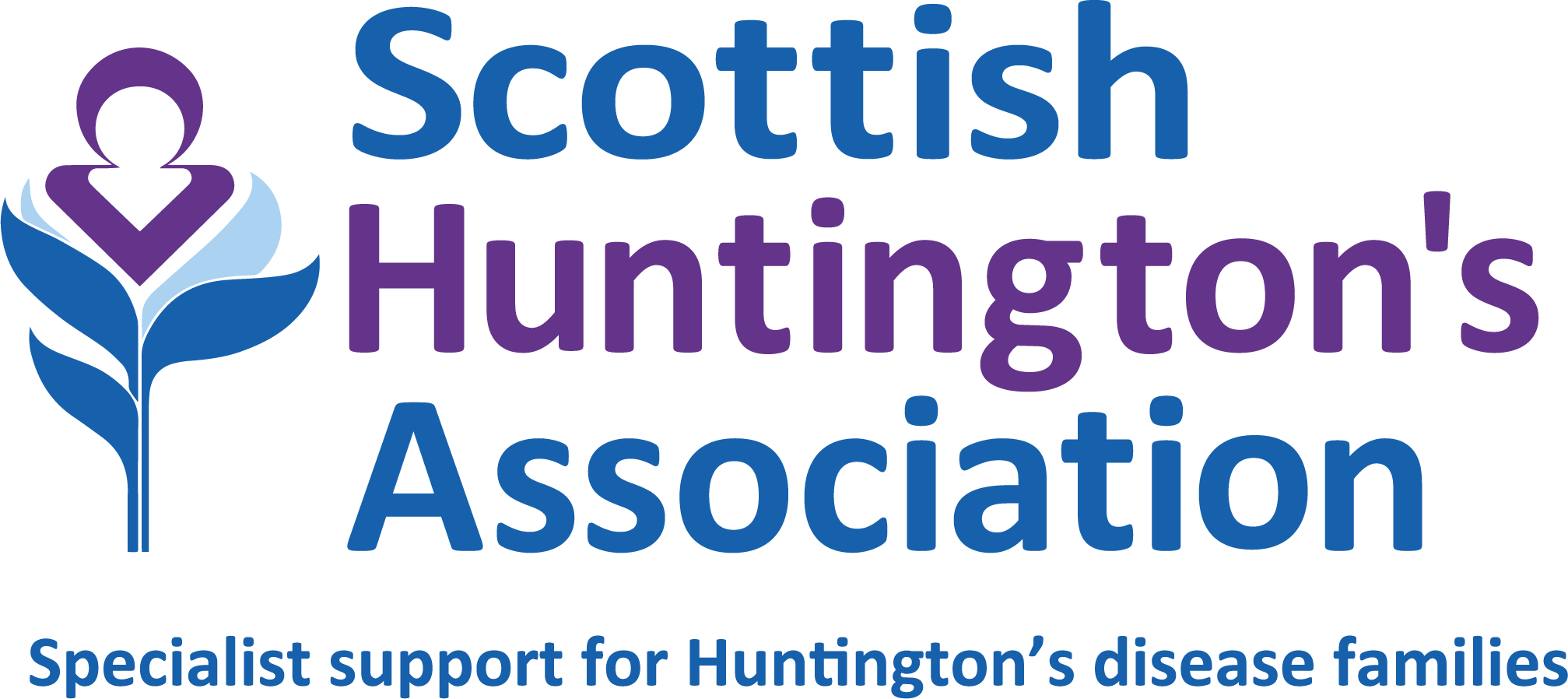 PERSON SPECIFICATIONHuntington’s Disease Specialist (HDS)Skills, knowledge and experience:	Essential			 	         DesirableQualifications:	Registered Nurse or	                                   Qualified to 1st degree level      
              other relevant Health/Social 	Work Qualification                                                                      Professional:	Clinical and Interpersonal     Ability to carry out complex specialist assessment and  
                                                   interpretation, followed by appropriate actionClient care	           Ability to assess, develop and implement programmes of care 
                                                   with an inter/multidisciplinary approachPlanning and organisation    Working as an autonomous practitioner, the HD Specialist 
                                                   must be able to manage own caseload whilst at all times being       
                                                   accountable for own professional actionsFinancial management	          Ability to organise/manage stock levels, inventories, payments,                                                   budgetary control as agreed by the direct line managerEducation and training	           Facilitation of learning for small groups and provide this      
                                                    service to paid and non-paid carers
                                                    Basic understanding of how adults learn
                                                    Ability to provide resources for service users		Production of literature for publication Research and development    Ability to manage and undertake audits as necessaryStaff/student 		Ability to provide all supervision and support to the admin/resource worker and any students as agreed with the line manager in compliance with good practice Knowledge of data   	           In all areas of practice in accordance with SHA policy protection 
confidentialityIT proficiency			Microsoft Office Word, PowerPoint and other relevant    
             software packages.      
            			Attributes and competencies:Managing relationships/team working
Builds and maintains effective relationships with a range of people. Works cooperatively with others to be part of a team Planning and organisingWill think ahead in order to establish an efficient and appropriate course of action for self and others, taking into account all relevant issuesAnalytical thinkingCan critically evaluate information and address limitations or errors. Has a good understanding of motives and behavioursResilienceMaximises personal effectiveness by managing emotions in the face of pressure and complex situations. Demonstrates an approach to work that is characterised by commitment, motivation and energyInfluence and persuasionPresents sound and well-reasoned arguments to convince others, using a variety of techniques.Developing othersRecognises and fosters the development potential in othersFlexibilityAdapts and works effectively with a variety of individuals, groups and situations